Supporting Information for:Towards a Better Understanding of the Electrochemical Synthesis of 2,5-dicarboxy-2,5-dihydrofurans: Structure, Mechanism and Influence over StereochemistryMichael A. Shipman, Stephen Sproules, Claire Wilson and Mark D. Symes*WestCHEM, School of Chemistry, University of Glasgow, University Avenue, Glasgow, G12 8QQ, UK.*E-mail: mark.symes@glasgow.ac.ukEXPERIMENTAL SECTION General Experimental Remarks: Unless otherwise stated, all syntheses were conducted under nitrogen in air- and moisture-free solvents obtained from a commercial solvent purification system. Water used was of ‘ultra-pure’ grade (18.2 MΩ resistivity) and dispensed from a SG Ultraclear TWF UV device. Sodium acetate (≥99%), sodium butyrate (98%), butyric acid (≥99%), furan (≥99%), diethyl ether (≥99.8%), and lead(IV) acetate (96% + 5-10% glacial acetic acid) were supplied by Sigma Aldrich. Acetonitrile (≥99%), sodium carbonate (≥99.9%) and nitric acid (70%) were supplied by Fisher Scientific. Acetic acid (99.9%) was purchased from VWR. Liquid nitrogen was supplied by BOC. HCl was obtained from Honeywell Fluka.All 1H and 13C NMR spectra were recorded on a Bruker AV 400 instrument (unless otherwise stated), at a constant temperature of 300 K. Chemical shifts are reported in parts per million from low to high field. Standard abbreviations indicating multiplicity were used as follows: m = multiplet, s = singlet. Melting points were gauged using a Stuart Scientific SMP10 melting point apparatus. Experiments performed at “room temperature” were carried out at 20 °C. Electrochemical experiments were performed as below. Chemical synthesis of 2,5-diacetoxy-2,5-dihydrofuran was carried out by adapting the method of Holzapfel and Williams S (in particular the workup step), which allowed crystals of suitable quality for single crystal X-ray diffraction to be obtained (see below).Electrochemical Methods: Electrochemical studies were performed in a single chamber cell in a three-electrode configuration using a CH Instruments CHI600 series potentiostat. Bulk electrolyses were performed using a large surface area reticulated vitreous carbon electrode (Alvatek Ltd., UK) as the working electrode, a Pt wire pseudo reference electrode, and a graphite rod (99.9995%, Alfa Aesar) as the counter electrode. Working electrodes were washed with water, followed by aqua regia (3:1 mixture of conc. HCl : HNO3), then rinsed with water and acetone prior to use. Counter electrodes were sanded using 800 grit sandpaper to remove surface contamination. They were then sonicated for 1 minute in water to remove any fine graphite particles, followed by a rinsing with water, then acetone. The electrochemical cells were rinsed with aqua regia, water, and acetone prior to use. Electrodes and glassware were dried under a stream of N2 to facilitate removal of any remaining acetone.A typical cell set-up is shown below. The use of a sealable cell allowed the entire experiment to be conducted under an inert atmosphere of nitrogen. The electrolyte was first transferred to the cell under a constant stream of N2, and the cell was then lowered into an ice bath and the temperature allowed to equilibrate before furan was injected through a septum into the electrolyte. Bulk electrolyses were performed under potentiostatic control with stirring at a potential of 3 V vs. Pt (~2 V vs. SHE, gauged by obtaining the position of the standard couple potassium ferricyanide in the electrolyte).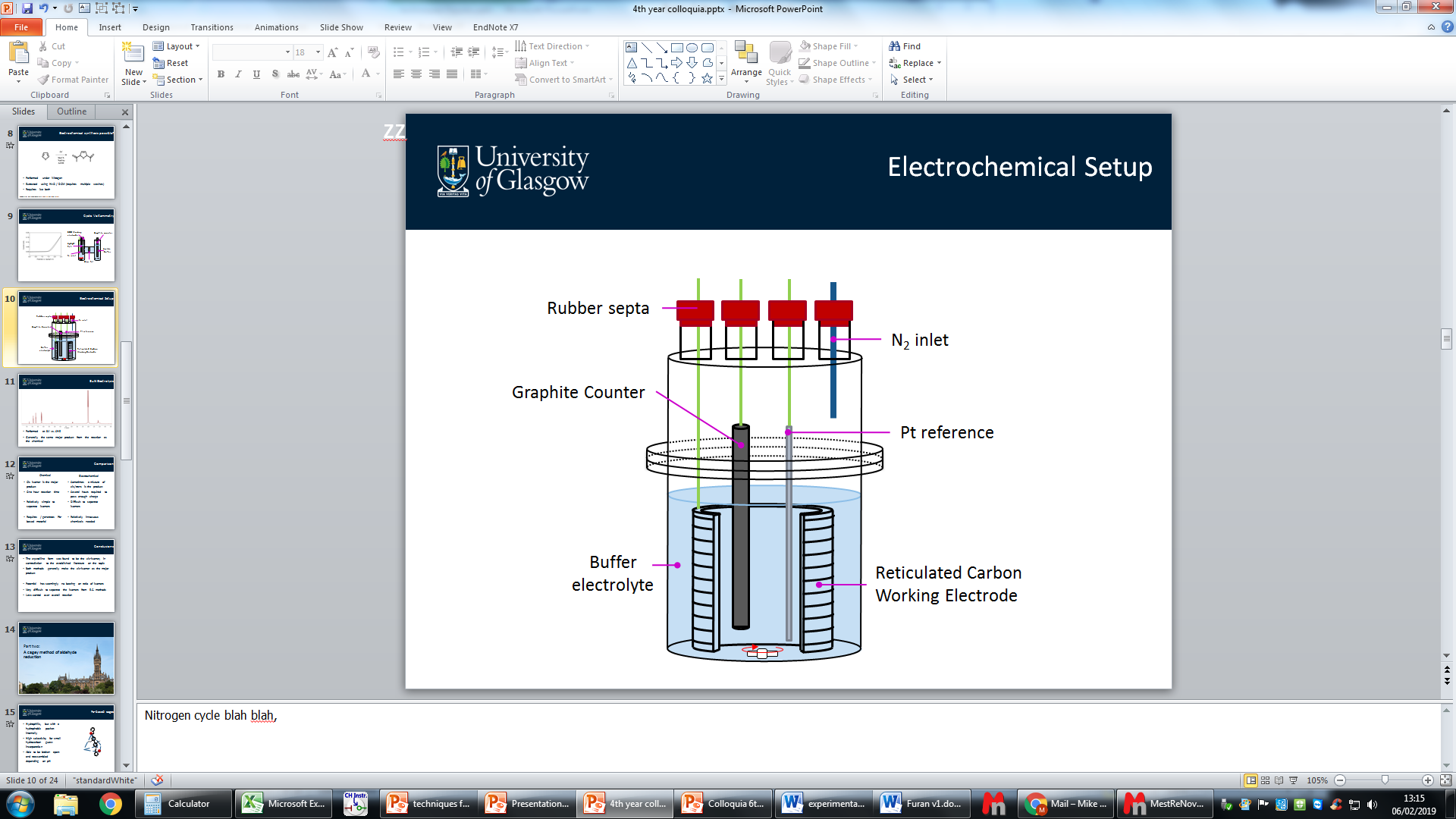 A typical set-up used for the bulk electrolysis experiments reported in this paper.Supplementary Computational DataGeometry Optimized Coordinates for Furan  C   -1.80824864713518      1.18328544324190      0.00011953239508  C   -0.37469075882240      1.07750643071161     -0.00010138117473  C   -0.08714155159193     -0.25699783013190      0.00004363692989  O   -1.24815447430304     -0.99513387907364     -0.00001745284793  C   -2.28849117222436     -0.09480797473561     -0.00002977173500  H   -2.40054186472663      2.09347377423108      0.00019764194279  H    0.34447802827272      1.89125230034324     -0.00021466082149  H    0.83460133246966     -0.82864952790133      0.00015737735687  H   -3.28399648193884     -0.52511507568535     -0.00015492204549Total energy = -229.98146206 EhGeometry Optimized Coordinates for Furanium Radical  C   -1.37546756220224      1.86058597676796      0.13889118583408  C   -0.03714131176468      1.54050828105590      0.28585559904490  C    0.06096371172575      0.14666608950156      0.06889551754110  O   -1.16012327287906     -0.38725705425565     -0.20176323860802  C   -2.03947702317764      0.64832551949901     -0.16175055487928  H   -1.85472164882365      2.83044065241948      0.22911335114645  H    0.79540753431498      2.19692740123955      0.51943193739830  H    0.89930225904897     -0.54552750576724      0.07886844115849  H   -3.08116149724242      0.40723972953944     -0.35864919163603Total energy = - 229.75460866 EhGeometry Optimized Coordinates for Furanium Dication  C   -1.33914566742290      1.88614291247649      0.14826737183340  C   -0.01885027288570      1.56192073901730      0.29192474887618  C    0.07493437616790      0.18102023188911      0.07625234416883  O   -1.22207737505797     -0.40048416111189     -0.21513544209537  C   -2.04793883885400      0.57680695469328     -0.17517019715449  H   -1.85107280907828      2.84510155900215      0.23137912572293  H    0.82601967567981      2.20742060682124      0.52673357764649  H    0.89668595221618     -0.54211329405187      0.07994508893994  H   -3.11097385176502      0.38209354126420     -0.36530357093793Total energy = - 229.38755187 EhCartesian Coordinates for TS1  C    -1.375467562     1.860585977     0.138891186  C    -0.037141312     1.540508281     0.285855599  C     0.060963712     0.146666090     0.068895518  O    -1.160123273    -0.387257054    -0.201763239  C    -2.039477023     0.648325520    -0.161750555  H    -1.854721649     2.830440653     0.229113351  H     0.795407534     2.196927402     0.519431937  H     0.899302259    -0.545527506     0.078868441  H    -3.081161498     0.407239730    -0.358649192  O    -0.282547581     0.180596687     4.489137538  C     0.412287991     0.034603866     3.436342144  O     0.050838055     0.351148158     2.259348593  C     1.818831422    -0.578341728     3.582481956  H     2.052505676    -0.826611423     4.625858846  H     2.574039494     0.126186924     3.202235282  H     1.894589779    -1.489659884     2.969402387Total energy = -458.36740651 EhGeometry Optimized Coordinates for 2-Acetylfuranyl Radical  C   -1.48638333037037      1.58841764178893     -0.12077957774466  C   -0.12853358175708      1.42749359117565      0.12182256629350  C    0.10342767444013     -0.00405345718842      0.45770867953988  O   -1.18073897538139     -0.64378169402084      0.28685427106476  C   -2.09306630405854      0.34303081938490     -0.01200107808121  O    0.44950475087082     -0.16979540934410      1.88277530934526  C    1.61817801213295     -0.75230583571833      2.29314411663903  O    1.78689299955278     -0.84711000791430      3.49850958295502  C    2.61626295304655     -1.23080598736280      1.27149664914237  H   -2.00538789870576      2.51311535810562     -0.35890346927573  H    0.65445659515682      2.17987695440035      0.11365381044604  H    0.83607191507893     -0.54741585616931     -0.15011106820177  H   -3.12060059000076      0.01584836218334     -0.13452228712748  H    2.20229688112145     -2.06299324584646      0.68311677461839  H    3.50675944514269     -1.58133599664703      1.80204804552251  H    2.89897389273078     -0.43114814782721      0.57365513786410Total energy = - 458.40312718 EhGeometry Optimized Coordinates for 2-Acetylfuranium  C   -1.59864633197084      1.43612351333527     -0.16920240533906  C   -0.33590203832187      1.67805117649723      0.26236759013765  C    0.32936426408478      0.39202706687443      0.61446330063384  O   -0.79009702368525     -0.62442315024354      0.40815947019756  C   -1.79898037050747      0.02719911964158     -0.06374233694946  O    0.78248072616115      0.33411739055909      1.91375882469501  C    1.80313039457685     -0.58832547073091      2.29290243403328  O    2.11063885911612     -0.54125003856071      3.45463431840178  C    2.36932855818910     -1.48689871232631      1.24108874552746  H   -2.33975287217210      2.14261303474712     -0.52999145281193  H    0.18211070729256      2.63284376706853      0.32981456327194  H    1.06642437029187      0.09799638280963     -0.15102317838163  H   -2.67971251283210     -0.55797289049481     -0.33700105845649  H    1.58433050230597     -2.09457154224282      0.76984962559406  H    3.10133512919021     -2.14597890086042      1.71713570166993  H    2.87206207728101     -0.90451365707337      0.45525332077605Total energy = -458.23565691 EhCartesian Coordinates for TS2-t  C    -1.592972418     1.435963281    -0.185853997  C    -0.330228111     1.677890943     0.245716036  C     0.335038203     0.391866833     0.597811766  O    -0.784423090    -0.624583384     0.391507902  C    -1.793306452     0.027038887    -0.080393935  O     0.788154704     0.333957156     1.897107304  C     1.808804384    -0.588485706     2.276250943  O     2.116312883    -0.541410273     3.437982837  C     2.375002517    -1.487058948     1.224437271  H    -2.334078970     2.142452803    -0.546643066  H     0.187784635     2.632683533     0.313163025  H     1.072098286     0.097836147    -0.167674691  H    -2.674038602    -0.558133123    -0.353652683  H     1.590004448    -2.094731778     0.753198127  H     3.107009103    -2.146139137     1.700484249  H     2.877736013    -0.904673894     0.438601861  O    -1.068454912    -0.421987390    -2.108438770  C    -1.235884475    -0.735793852    -3.327445498  O    -0.310424258    -0.975885944    -4.165323953  C    -2.681709351    -0.838698502    -3.851293864  H    -3.418921816    -0.613720773    -3.069769500  H    -2.866484096    -1.851789192    -4.239607878  H    -2.824486382    -0.143028087    -4.692578657Total energy = -686.85446843 EhCartesian Coordinates for TS2-c  C    -1.592972418     1.435963281    -0.185853997  C    -0.330228111     1.677890943     0.245716036  C     0.335038203     0.391866833     0.597811766  O    -0.784423090    -0.624583384     0.391507902  C    -1.793306452     0.027038887    -0.080393935  O     0.788154704     0.333957156     1.897107304  C     1.808804384    -0.588485706     2.276250943  O     2.116312883    -0.541410273     3.437982837  C     2.375002517    -1.487058948     1.224437271  H    -2.334078970     2.142452803    -0.546643066  H     0.187784635     2.632683533     0.313163025  H     1.072098286     0.097836147    -0.167674691  H    -2.674038602    -0.558133123    -0.353652683  H     1.590004448    -2.094731778     0.753198127  H     3.107009103    -2.146139137     1.700484249  H     2.877736013    -0.904673894     0.438601861  O    -2.502856248     0.047076030     2.001945553  C    -3.371225715     0.136519633     2.924129082  O    -3.125134195     0.273808893     4.163786430  C    -4.857430412     0.075122171     2.520588834  H    -4.984332836    -0.047676226     1.437217704  H    -5.369219289     0.995278427     2.841011168  H    -5.350742721    -0.761841022     3.038506451Total energy = -686.84963368 EhGeometry Optimized Coordinates for trans-2,5-diacetoxy-2,5-dihydrofuran  C   -1.16188681483011      2.65806055702918      0.19892864367968  C    0.05182559377903      2.31088361174873      0.62487245204403  C    0.22004810117031      0.82573265673963      0.50748459281452  O   -1.00190255822555      0.34751159159462     -0.05584491881233  C   -1.89235195709133      1.44053536908628     -0.28377561942716  O   -2.12153097839456      1.59173821661760     -1.71125148254906  H   -1.59963616924252      3.65332550017193      0.16526031364183  H    0.83230191709904      2.95769394115257      1.01952259951963  H    1.06879945816188      0.50646525977400     -0.11267122488642  H   -2.85273483840374      1.25132453923867      0.21428057646828  O    0.38359459222412      0.28351624602545      1.84576538321577  C    0.85098649986012     -0.99764467629276      2.02830794761875  O    0.94032612998005     -1.38642332075066      3.17950314068857  C    1.21637357941986     -1.82057183906698      0.82353567545207  C   -3.01955522145056      0.77933085279274     -2.36435273258420  C   -3.79146634082239     -0.24081512336656     -1.57279276957992  O   -3.13513636484826      0.94850493928437     -3.56528771377764  H    0.37430841387465     -1.89115687226279      0.12143763837446  H    1.50164729279713     -2.82128458417193      1.16020325857485  H    2.06313323881584     -1.36685907085769      0.28750801847888  H   -4.47235688952017      0.25678174074110     -0.86613273369490  H   -3.12138790205308     -0.88753223223116     -0.99095506833081  H   -4.38041440429974     -0.84595413899631     -2.26859095692887Total energy = -686.90202676 EhGeometry Optimized Coordinates for cis-2,5-diacetoxy-2,5-dihydrofuran  C   -1.29787539536271      2.16900305239171     -0.58160221923907  C   -0.02424253862330      1.96484979642927     -0.24575811227983  C    0.15351279872392      0.54558664654466      0.20407072056486  O   -1.10869404050805     -0.08466387900383     -0.02223678851610  C   -2.07578631396932      0.90205925658421     -0.38448640558030  O   -3.02802894834537      1.12475419869815      0.69163180327801  H   -1.75940549603715      3.09050698697197     -0.92897371462735  H    0.79369627511426      2.68216374184082     -0.25419667597166  H    0.92148248901055     -0.01755309955241     -0.34068226920453  H   -2.61241662467693      0.54720830107437     -1.27331818807751  O    0.48977762539329      0.56548462911073      1.61857463924666  C    0.99919429639763     -0.55480127401026      2.23338159085233  O    1.24051441507686     -0.46257567706722      3.42398784908668  C    1.22322585504136     -1.79808324677748      1.41680715631590  C   -4.08802466723540      0.26868299722569      0.87837965056345  O   -4.82214685439851      0.50643476235507      1.82138196737499  C   -4.27902829280533     -0.87863426066729     -0.07562988799449  H    0.30609247228562     -2.10134160072251      0.89446238211558  H    1.54881495911764     -2.59869153340447      2.08759936719740  H    2.00183711525004     -1.62778862439241      0.65833825697609  H   -5.11087294302964     -1.49251544287013      0.28328701602399  H   -3.37150731428548     -1.49234843182660     -0.15387382097079  H   -4.52034773713398     -0.50582323493207     -1.08191811213430Total energy = -686.90273226 EhAdditional single crystal crystallographic data for cis-2,5-diacetoxy-2,5-dihydrofuran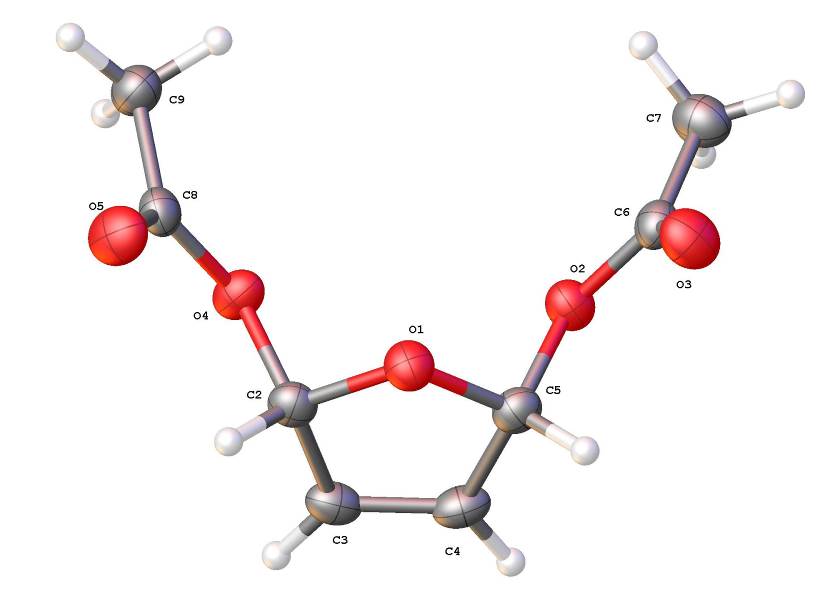 View showing the structure of cis-2,5-diacetoxy-2,5-dihydrofuran. Displacement ellipsoids drawn at 50% probability level.RefinementCrystal data, data collection and structure refinement details are summarized in Table 1.Computing detailsData collection: APEX3 Ver. 2016.9-0 (Bruker-AXS, 2016); cell refinement: SAINT V8.37A (Bruker-AXS, 2016); data reduction: APEX3 Ver. 2016.9-0 (Bruker-AXS, 2016); program(s) used to solve structure: XT (Sheldrick, 2015); program(s) used to refine structure: XL (Sheldrick, 2015); molecular graphics: Olex2 (Dolomanov et al., 2009); software used to prepare material for publication: Olex2 (Dolomanov et al., 2009).ReferencesDolomanov, O. V., Bourhis, L. J., Gildea, R. J., Howard, J. A. K. & Puschmann, H. (2009). J. Appl. Cryst. 42, 339–341.SSheldrick, G. M. (2015). Acta Cryst. C71, 3-8.SSheldrick, G. M. (2015). Acta Cryst. A71, 3–8.S(2018gu0020_150k_r1)Crystal dataData collectionRefinementSpecial detailsFractional atomic coordinates and isotropic or equivalent isotropic displacement parameters (Å2)Atomic displacement parameters (Å2)Geometric parameters (Å, º) for (2018gu0020_150k_r1)Document origin: publCIF.S C8H10O5F(000) = 392Mr = 186.16Dx = 1.381 Mg m-3Monoclinic, P21/cMo K radiation,  = 0.71073 Åa = 11.7447 (17) ÅCell parameters from 5942 reflectionsb = 9.7503 (12) Å = 2.7–25.3°c = 7.8734 (10) Å = 0.12 mm-1 = 96.676 (5)°T = 150 KV = 895.5 (2)  Å3Block, colourlessZ = 40.32 × 0.2 × 0.11 mm Bruker D8 VENTURE 
diffractometer1631 independent reflectionsRadiation source: microfocus sealed tube, INCOATEC Is 3.01517 reflections with I > 2(I)Multilayer mirror optics monochromatorRint = 0.025Detector resolution: 7.4074 pixels mm-1max = 25.3°, min = 2.7° and  scansh = -1214Absorption correction: multi-scan 
SADABS2016/2 (Bruker,2016/2) was used for absorption correction. wR2(int) was 0.1582 before and 0.0643 after correction. The Ratio of minimum to maximum transmission is 0.8875. The /2 correction factor is Not present.k = -1111Tmin = 0.661, Tmax = 0.745l = -996125 measured reflections Refinement on F2Primary atom site location: dualLeast-squares matrix: fullHydrogen site location: inferred from neighbouring sitesR[F2 > 2(F2)] = 0.040H-atom parameters constrainedwR(F2) = 0.107 w = 1/[2(Fo2) + (0.0445P)2 + 0.554P]  
where P = (Fo2 + 2Fc2)/3S = 1.10(/)max = 0.0011631 reflectionsmax = 0.36 e Å-3120 parametersmin = -0.25 e Å-30 restraints Geometry. All esds (except the esd in the dihedral angle between two l.s. planes)  are estimated using the full covariance matrix.  The cell esds are taken  into account individually in the estimation of esds in distances, angles  and torsion angles; correlations between esds in cell parameters are only  used when they are defined by crystal symmetry.  An approximate (isotropic)  treatment of cell esds is used for estimating esds involving l.s. planes.xyzUiso*/UeqO10.27502 (10)0.45847 (11)0.20054 (14)0.0260 (3)O20.39227 (9)0.65113 (11)0.25709 (14)0.0268 (3)O30.54271 (11)0.51178 (13)0.23740 (17)0.0367 (3)O40.14957 (10)0.52238 (11)0.39486 (14)0.0270 (3)O50.11600 (11)0.30235 (12)0.45999 (17)0.0364 (3)C20.15928 (14)0.48707 (17)0.2187 (2)0.0249 (4)H20.1081130.4085740.1792670.030*C30.13112 (14)0.61265 (17)0.1134 (2)0.0278 (4)H30.0567900.6512330.0883650.033*C40.22511 (15)0.66125 (17)0.0609 (2)0.0282 (4)H40.2293590.740379-0.0084980.034*C50.32422 (14)0.57320 (17)0.1268 (2)0.0255 (4)H50.3700930.5451450.0332740.031*C60.50173 (14)0.60878 (17)0.3021 (2)0.0256 (4)C70.56068 (16)0.69836 (19)0.4384 (2)0.0352 (4)H7A0.5296210.7915610.4255880.053*H7B0.6430530.7002620.4283290.053*H7C0.5481280.6621850.5508310.053*C80.13694 (13)0.41800 (17)0.5055 (2)0.0252 (4)C90.15346 (15)0.46831 (19)0.6857 (2)0.0317 (4)H9A0.2337090.4949600.7159550.048*H9B0.1336610.3951900.7624550.048*H9C0.1038500.5478200.6969820.048*U11U22U33U12U13U23O10.0276 (6)0.0195 (6)0.0308 (6)0.0027 (4)0.0032 (5)0.0007 (5)O20.0262 (6)0.0251 (6)0.0292 (6)0.0009 (5)0.0033 (5)-0.0041 (5)O30.0332 (7)0.0334 (7)0.0433 (7)0.0074 (5)0.0034 (6)-0.0061 (6)O40.0352 (7)0.0214 (6)0.0247 (6)-0.0035 (5)0.0048 (5)-0.0029 (5)O50.0470 (8)0.0230 (6)0.0390 (7)-0.0075 (5)0.0043 (6)-0.0005 (5)C20.0268 (8)0.0240 (8)0.0235 (8)-0.0005 (6)0.0011 (6)-0.0037 (6)C30.0286 (9)0.0293 (9)0.0244 (8)0.0058 (7)-0.0025 (6)-0.0033 (7)C40.0385 (10)0.0247 (8)0.0210 (8)0.0045 (7)0.0013 (7)0.0022 (7)C50.0301 (9)0.0242 (8)0.0225 (8)0.0001 (7)0.0044 (6)-0.0013 (6)C60.0258 (8)0.0245 (8)0.0273 (8)-0.0004 (7)0.0068 (7)0.0044 (7)C70.0363 (10)0.0316 (9)0.0363 (10)-0.0021 (8)-0.0019 (7)-0.0005 (8)C80.0194 (8)0.0264 (9)0.0299 (8)-0.0008 (6)0.0033 (6)0.0014 (7)C90.0330 (9)0.0347 (10)0.0277 (9)-0.0037 (7)0.0050 (7)0.0008 (7)O1—C21.4110 (19)C4—H40.9500O1—C51.414 (2)C4—C51.490 (2)O2—C51.4413 (19)C5—H51.0000O2—C61.358 (2)C6—C71.490 (2)O3—C61.201 (2)C7—H7A0.9800O4—C21.4463 (19)C7—H7B0.9800O4—C81.359 (2)C7—H7C0.9800O5—C81.200 (2)C8—C91.493 (2)C2—H21.0000C9—H9A0.9800C2—C31.494 (2)C9—H9B0.9800C3—H30.9500C9—H9C0.9800C3—C41.312 (2)C2—O1—C5109.25 (12)C4—C5—H5111.5C6—O2—C5117.09 (12)O2—C6—C7110.87 (14)C8—O4—C2117.57 (12)O3—C6—O2122.87 (15)O1—C2—O4109.18 (12)O3—C6—C7126.26 (16)O1—C2—H2111.6C6—C7—H7A109.5O1—C2—C3105.03 (13)C6—C7—H7B109.5O4—C2—H2111.6C6—C7—H7C109.5O4—C2—C3107.46 (13)H7A—C7—H7B109.5C3—C2—H2111.6H7A—C7—H7C109.5C2—C3—H3125.3H7B—C7—H7C109.5C4—C3—C2109.32 (15)O4—C8—C9110.57 (14)C4—C3—H3125.3O5—C8—O4123.13 (15)C3—C4—H4125.2O5—C8—C9126.30 (16)C3—C4—C5109.51 (15)C8—C9—H9A109.5C5—C4—H4125.2C8—C9—H9B109.5O1—C5—O2110.14 (12)C8—C9—H9C109.5O1—C5—C4105.00 (13)H9A—C9—H9B109.5O1—C5—H5111.5H9A—C9—H9C109.5O2—C5—C4106.87 (13)H9B—C9—H9C109.5O2—C5—H5111.5O1—C2—C3—C4-8.05 (18)C5—O1—C2—O4-101.54 (14)O4—C2—C3—C4108.12 (15)C5—O1—C2—C313.45 (16)C2—O1—C5—O2101.13 (14)C5—O2—C6—O30.7 (2)C2—O1—C5—C4-13.59 (16)C5—O2—C6—C7-179.57 (13)C2—O4—C8—O5-11.8 (2)C6—O2—C5—O184.18 (16)C2—O4—C8—C9167.82 (13)C6—O2—C5—C4-162.30 (13)C2—C3—C4—C5-0.26 (18)C8—O4—C2—O1-86.10 (16)C3—C4—C5—O18.45 (17)C8—O4—C2—C3160.49 (13)C3—C4—C5—O2-108.53 (15)